Arbeitsbereich: Arbeitsplatz/Tätigkeiten: Stand: 27.03.2020Arbeitsbereich: Arbeitsplatz/Tätigkeiten: Stand: 27.03.2020Arbeitsbereich: Arbeitsplatz/Tätigkeiten: Stand: 27.03.2020Betriebsanweisungfür Geräte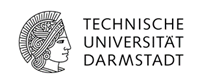 Anwendungsbereich  Anwendungsbereich  Anwendungsbereich  Anwendungsbereich  Anwendungsbereich  Anwendungsbereich  Anwendungsbereich  Anwendungsbereich  Anwendungsbereich  Arbeiten mit GasschweißgerätenArbeiten mit GasschweißgerätenArbeiten mit GasschweißgerätenArbeiten mit GasschweißgerätenArbeiten mit GasschweißgerätenArbeiten mit GasschweißgerätenArbeiten mit GasschweißgerätenArbeiten mit GasschweißgerätenArbeiten mit GasschweißgerätenGefahren für Mensch und UmweltGefahren für Mensch und UmweltGefahren für Mensch und UmweltGefahren für Mensch und UmweltGefahren für Mensch und UmweltGefahren für Mensch und UmweltGefahren für Mensch und UmweltGefahren für Mensch und UmweltGefahren für Mensch und Umwelt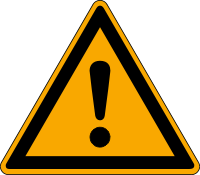 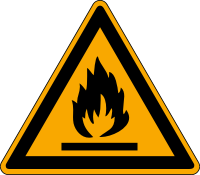 Schädigung der Augen durch optische Strahlung, im sichtbaren, ultravioletten und infraroten Bereich. Gefährdung durch Schadstoffe Explosions- und Brandgefahr durch fliegende Funken.Verbrennungsgefahr sowie Verletzung durch Spritzer.Elektrische Gefährdung Schädigung der Augen durch optische Strahlung, im sichtbaren, ultravioletten und infraroten Bereich. Gefährdung durch Schadstoffe Explosions- und Brandgefahr durch fliegende Funken.Verbrennungsgefahr sowie Verletzung durch Spritzer.Elektrische Gefährdung Schädigung der Augen durch optische Strahlung, im sichtbaren, ultravioletten und infraroten Bereich. Gefährdung durch Schadstoffe Explosions- und Brandgefahr durch fliegende Funken.Verbrennungsgefahr sowie Verletzung durch Spritzer.Elektrische Gefährdung 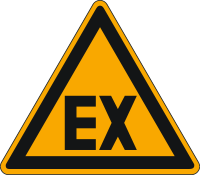 Schutzmaßnahmen und VerhaltensregelnSchutzmaßnahmen und VerhaltensregelnSchutzmaßnahmen und VerhaltensregelnSchutzmaßnahmen und VerhaltensregelnSchutzmaßnahmen und VerhaltensregelnSchutzmaßnahmen und VerhaltensregelnSchutzmaßnahmen und VerhaltensregelnSchutzmaßnahmen und VerhaltensregelnSchutzmaßnahmen und Verhaltensregeln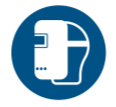 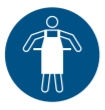 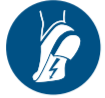 Benutzung nur durch unterwiesenes Personal.Vor Arbeitsbeginn Schweißbrenner auf augenscheinliche Mängel kontrollieren. Arbeitsplatz abschirmen. Gasflaschen vor Schlag-, Stoß- und übermäßiger Wärmeeinwirkung schützen, nicht rollen sowie angeschlossene und bereitgestellte Gasflaschen gegen Umfallen sichern.Auf eine gute Isolierung der Arbeitskleider und der Arbeitsumgebung ist zu achten. Stabelektrode oder Schweißbrenner dürfen nicht unter dem Arm geklemmt werden, sodass Strom durch den menschlichen Körper fließen kann. Persönliche Schutzausrüstung: Sicherheitsschuhwerk mit Gummisohlen, Schweißerschutzhandschuhe und Lederschürze oder schwerentflammbaren Schutzanzug tragen sowie Schutzschildschirm oder -haube der Schutzstufe 5-14 benutzen.Benutzung nur durch unterwiesenes Personal.Vor Arbeitsbeginn Schweißbrenner auf augenscheinliche Mängel kontrollieren. Arbeitsplatz abschirmen. Gasflaschen vor Schlag-, Stoß- und übermäßiger Wärmeeinwirkung schützen, nicht rollen sowie angeschlossene und bereitgestellte Gasflaschen gegen Umfallen sichern.Auf eine gute Isolierung der Arbeitskleider und der Arbeitsumgebung ist zu achten. Stabelektrode oder Schweißbrenner dürfen nicht unter dem Arm geklemmt werden, sodass Strom durch den menschlichen Körper fließen kann. Persönliche Schutzausrüstung: Sicherheitsschuhwerk mit Gummisohlen, Schweißerschutzhandschuhe und Lederschürze oder schwerentflammbaren Schutzanzug tragen sowie Schutzschildschirm oder -haube der Schutzstufe 5-14 benutzen.Benutzung nur durch unterwiesenes Personal.Vor Arbeitsbeginn Schweißbrenner auf augenscheinliche Mängel kontrollieren. Arbeitsplatz abschirmen. Gasflaschen vor Schlag-, Stoß- und übermäßiger Wärmeeinwirkung schützen, nicht rollen sowie angeschlossene und bereitgestellte Gasflaschen gegen Umfallen sichern.Auf eine gute Isolierung der Arbeitskleider und der Arbeitsumgebung ist zu achten. Stabelektrode oder Schweißbrenner dürfen nicht unter dem Arm geklemmt werden, sodass Strom durch den menschlichen Körper fließen kann. Persönliche Schutzausrüstung: Sicherheitsschuhwerk mit Gummisohlen, Schweißerschutzhandschuhe und Lederschürze oder schwerentflammbaren Schutzanzug tragen sowie Schutzschildschirm oder -haube der Schutzstufe 5-14 benutzen.Benutzung nur durch unterwiesenes Personal.Vor Arbeitsbeginn Schweißbrenner auf augenscheinliche Mängel kontrollieren. Arbeitsplatz abschirmen. Gasflaschen vor Schlag-, Stoß- und übermäßiger Wärmeeinwirkung schützen, nicht rollen sowie angeschlossene und bereitgestellte Gasflaschen gegen Umfallen sichern.Auf eine gute Isolierung der Arbeitskleider und der Arbeitsumgebung ist zu achten. Stabelektrode oder Schweißbrenner dürfen nicht unter dem Arm geklemmt werden, sodass Strom durch den menschlichen Körper fließen kann. Persönliche Schutzausrüstung: Sicherheitsschuhwerk mit Gummisohlen, Schweißerschutzhandschuhe und Lederschürze oder schwerentflammbaren Schutzanzug tragen sowie Schutzschildschirm oder -haube der Schutzstufe 5-14 benutzen.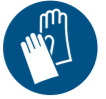                     Verhalten bei Störungen und im Gefahrenfall	Notruf: (0) 112                    Verhalten bei Störungen und im Gefahrenfall	Notruf: (0) 112                    Verhalten bei Störungen und im Gefahrenfall	Notruf: (0) 112                    Verhalten bei Störungen und im Gefahrenfall	Notruf: (0) 112                    Verhalten bei Störungen und im Gefahrenfall	Notruf: (0) 112                    Verhalten bei Störungen und im Gefahrenfall	Notruf: (0) 112                    Verhalten bei Störungen und im Gefahrenfall	Notruf: (0) 112                    Verhalten bei Störungen und im Gefahrenfall	Notruf: (0) 112                    Verhalten bei Störungen und im Gefahrenfall	Notruf: (0) 112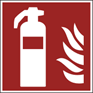 Im Gefahrfall alle Ventile schließen.Jegliche Störungen dem Vorgesetzten melden. Nur Entstehungsbrand selbst löschen – sonst Umfeld informieren, Gebäude verlassen und Feuerwehr rufen!Beschäftigte im Gefahrenbereich warnen und Gefahrenbereich absichern.Im Gefahrfall alle Ventile schließen.Jegliche Störungen dem Vorgesetzten melden. Nur Entstehungsbrand selbst löschen – sonst Umfeld informieren, Gebäude verlassen und Feuerwehr rufen!Beschäftigte im Gefahrenbereich warnen und Gefahrenbereich absichern.Im Gefahrfall alle Ventile schließen.Jegliche Störungen dem Vorgesetzten melden. Nur Entstehungsbrand selbst löschen – sonst Umfeld informieren, Gebäude verlassen und Feuerwehr rufen!Beschäftigte im Gefahrenbereich warnen und Gefahrenbereich absichern.Im Gefahrfall alle Ventile schließen.Jegliche Störungen dem Vorgesetzten melden. Nur Entstehungsbrand selbst löschen – sonst Umfeld informieren, Gebäude verlassen und Feuerwehr rufen!Beschäftigte im Gefahrenbereich warnen und Gefahrenbereich absichern.Im Gefahrfall alle Ventile schließen.Jegliche Störungen dem Vorgesetzten melden. Nur Entstehungsbrand selbst löschen – sonst Umfeld informieren, Gebäude verlassen und Feuerwehr rufen!Beschäftigte im Gefahrenbereich warnen und Gefahrenbereich absichern.Im Gefahrfall alle Ventile schließen.Jegliche Störungen dem Vorgesetzten melden. Nur Entstehungsbrand selbst löschen – sonst Umfeld informieren, Gebäude verlassen und Feuerwehr rufen!Beschäftigte im Gefahrenbereich warnen und Gefahrenbereich absichern.	Erste Hilfe	Notruf: (0) 112	Erste Hilfe	Notruf: (0) 112	Erste Hilfe	Notruf: (0) 112	Erste Hilfe	Notruf: (0) 112	Erste Hilfe	Notruf: (0) 112	Erste Hilfe	Notruf: (0) 112	Erste Hilfe	Notruf: (0) 112	Erste Hilfe	Notruf: (0) 112	Erste Hilfe	Notruf: (0) 112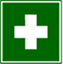 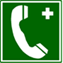 Bei allen Erste-Hilfe-Maßnahmen Selbstschutz beachten! Verletzten aus dem Gefahrenbereich entfernen und versorgen! Bei leichten Verbrennungen sofort lange kühlen, Arzt aufsuchen!  Bei Augenkontakt: Auge steril abdecken, sofort Arzt aufsuchen! Verletzungen in den Meldeblock eintragen und zentral archivieren.Bei schweren Verletzungen Notarzt rufen! Dokumentation des Unfalls!Ersthelfer hinzuziehen, Betreuer informieren, Arzt aufsuchen!ERSTHELFER:          Name:  ............................. Raum: ........................                                     Tel.: ...............................UNFALLARZT:	         Elisabethenstift, Landgraf-Georg-Str. 100,                                         Tel. Durchwahl: 403-2001, Giftnotruf: 06131-19240Bei allen Erste-Hilfe-Maßnahmen Selbstschutz beachten! Verletzten aus dem Gefahrenbereich entfernen und versorgen! Bei leichten Verbrennungen sofort lange kühlen, Arzt aufsuchen!  Bei Augenkontakt: Auge steril abdecken, sofort Arzt aufsuchen! Verletzungen in den Meldeblock eintragen und zentral archivieren.Bei schweren Verletzungen Notarzt rufen! Dokumentation des Unfalls!Ersthelfer hinzuziehen, Betreuer informieren, Arzt aufsuchen!ERSTHELFER:          Name:  ............................. Raum: ........................                                     Tel.: ...............................UNFALLARZT:	         Elisabethenstift, Landgraf-Georg-Str. 100,                                         Tel. Durchwahl: 403-2001, Giftnotruf: 06131-19240Bei allen Erste-Hilfe-Maßnahmen Selbstschutz beachten! Verletzten aus dem Gefahrenbereich entfernen und versorgen! Bei leichten Verbrennungen sofort lange kühlen, Arzt aufsuchen!  Bei Augenkontakt: Auge steril abdecken, sofort Arzt aufsuchen! Verletzungen in den Meldeblock eintragen und zentral archivieren.Bei schweren Verletzungen Notarzt rufen! Dokumentation des Unfalls!Ersthelfer hinzuziehen, Betreuer informieren, Arzt aufsuchen!ERSTHELFER:          Name:  ............................. Raum: ........................                                     Tel.: ...............................UNFALLARZT:	         Elisabethenstift, Landgraf-Georg-Str. 100,                                         Tel. Durchwahl: 403-2001, Giftnotruf: 06131-19240Bei allen Erste-Hilfe-Maßnahmen Selbstschutz beachten! Verletzten aus dem Gefahrenbereich entfernen und versorgen! Bei leichten Verbrennungen sofort lange kühlen, Arzt aufsuchen!  Bei Augenkontakt: Auge steril abdecken, sofort Arzt aufsuchen! Verletzungen in den Meldeblock eintragen und zentral archivieren.Bei schweren Verletzungen Notarzt rufen! Dokumentation des Unfalls!Ersthelfer hinzuziehen, Betreuer informieren, Arzt aufsuchen!ERSTHELFER:          Name:  ............................. Raum: ........................                                     Tel.: ...............................UNFALLARZT:	         Elisabethenstift, Landgraf-Georg-Str. 100,                                         Tel. Durchwahl: 403-2001, Giftnotruf: 06131-19240Bei allen Erste-Hilfe-Maßnahmen Selbstschutz beachten! Verletzten aus dem Gefahrenbereich entfernen und versorgen! Bei leichten Verbrennungen sofort lange kühlen, Arzt aufsuchen!  Bei Augenkontakt: Auge steril abdecken, sofort Arzt aufsuchen! Verletzungen in den Meldeblock eintragen und zentral archivieren.Bei schweren Verletzungen Notarzt rufen! Dokumentation des Unfalls!Ersthelfer hinzuziehen, Betreuer informieren, Arzt aufsuchen!ERSTHELFER:          Name:  ............................. Raum: ........................                                     Tel.: ...............................UNFALLARZT:	         Elisabethenstift, Landgraf-Georg-Str. 100,                                         Tel. Durchwahl: 403-2001, Giftnotruf: 06131-19240Bei allen Erste-Hilfe-Maßnahmen Selbstschutz beachten! Verletzten aus dem Gefahrenbereich entfernen und versorgen! Bei leichten Verbrennungen sofort lange kühlen, Arzt aufsuchen!  Bei Augenkontakt: Auge steril abdecken, sofort Arzt aufsuchen! Verletzungen in den Meldeblock eintragen und zentral archivieren.Bei schweren Verletzungen Notarzt rufen! Dokumentation des Unfalls!Ersthelfer hinzuziehen, Betreuer informieren, Arzt aufsuchen!ERSTHELFER:          Name:  ............................. Raum: ........................                                     Tel.: ...............................UNFALLARZT:	         Elisabethenstift, Landgraf-Georg-Str. 100,                                         Tel. Durchwahl: 403-2001, Giftnotruf: 06131-19240Instandhaltung / EntsorgungInstandhaltung / EntsorgungInstandhaltung / EntsorgungInstandhaltung / EntsorgungInstandhaltung / EntsorgungInstandhaltung / EntsorgungInstandhaltung / EntsorgungInstandhaltung / EntsorgungInstandhaltung / EntsorgungReparaturen, Wartungsarbeiten und Inspektionen dürfen nur von hiermit beauftragten, befähigten Personen durchgeführt werden.Leere oder nicht mehr benötigte Flaschen ordnungsgemäß entsorgen.Mit dem Entsorgungszentrum der TU Kontakt aufnehmen – Tel.: 24700 Reparaturen, Wartungsarbeiten und Inspektionen dürfen nur von hiermit beauftragten, befähigten Personen durchgeführt werden.Leere oder nicht mehr benötigte Flaschen ordnungsgemäß entsorgen.Mit dem Entsorgungszentrum der TU Kontakt aufnehmen – Tel.: 24700 Reparaturen, Wartungsarbeiten und Inspektionen dürfen nur von hiermit beauftragten, befähigten Personen durchgeführt werden.Leere oder nicht mehr benötigte Flaschen ordnungsgemäß entsorgen.Mit dem Entsorgungszentrum der TU Kontakt aufnehmen – Tel.: 24700 Reparaturen, Wartungsarbeiten und Inspektionen dürfen nur von hiermit beauftragten, befähigten Personen durchgeführt werden.Leere oder nicht mehr benötigte Flaschen ordnungsgemäß entsorgen.Mit dem Entsorgungszentrum der TU Kontakt aufnehmen – Tel.: 24700 Reparaturen, Wartungsarbeiten und Inspektionen dürfen nur von hiermit beauftragten, befähigten Personen durchgeführt werden.Leere oder nicht mehr benötigte Flaschen ordnungsgemäß entsorgen.Mit dem Entsorgungszentrum der TU Kontakt aufnehmen – Tel.: 24700 